Права потребителя при обнаружении недостатков в товареЕсли в товаре обнаружился недостаток, то в соответствии с п.1 ст. 18 Закона «О защите прав потребителей Вы имеете право требовать:В соотв. с п.5 ст.18 Закона «О защите прав потребителей» продавец (изготовитель, уполномоченная организация, уполномоченный индивидуальный предприниматель, импортер) обязаны принять товар ненадлежащего качества и в случае необходимости провести проверку качества.Сдавая товар продавцу для проверки его качества, обязательно потребуйте взамен документ, в котором должно быть указано, какой товар принят, когда, для чего, а также отсутствие или наличия в товаре механических повреждений.Потребитель вправе участвовать в проверке качества.В случае спора о причинах возникновения недостатков продавец (изготовитель, уполномоченная организация, уполномоченный индивидуальный предприниматель, импортер) обязан провести экспертизу за свой счет в сроки, установленные Законом «О защите прав потребителей».    Сроки удовлетворения отдельных требований потребителя1. Устранение недостатков:           по соглашению сторон, отражая срок в договоре (ином документе)               (но не более 45 суток).           (в соотв. со ст. 20 Закона «О защите прав потребителей»)    2. Замена товара ненадлежащего качества:с проведением экспертизы – 20 дней.          (в соотв. со ст. 21 Закона «О защите прав потребителей»)    3. Расторжение договора купли-продажи, возврат уплаченной суммы            – 10 дней (в соотв. со ст. 22 Закона «О защите прав потребителей»);    4. Соразмерное уменьшение цены товара – 10 дней;          (в соотв. со ст. 22 Закона «О защите прав потребителей»)    5. Возмещение расходов на исправление недостатков товара потребителем или третьим         лицом – 10 дней.          (в соотв. со ст. 22 Закона «О защите прав потребителей»)Также потребитель имеет право требовать возмещения всех убытков, возникших в результате продажи ему товара ненадлежащего качества или предоставления ненадлежащей информации о товаре. Данное требование должно быть удовлетворено в течение 10 дней. Потребитель вправе присутствовать при проведении экспертизы и в случае несогласия с ее результатами оспорить заключение экспертизы в судебном порядке.В соотв. с п.2 ст.17 Закона «О защите прав потребителей» иски о защите прав потребителей подаются по выбору истца по месту:жительства, пребывания истца;нахождения организации;жительства индивидуального предпринимателя;заключения, исполнения договора.Если иск к организации вытекает из деятельности ее филиала или представительства, он может быть предъявлен в суд по месту нахождения ее филиала или представительства.В соотв. с п.3 ст.17 Закона «О защите прав потребителей» потребители по искам, связанным с нарушением их прав, освобождаются от уплаты государственной пошлины.За получением подробной консультации и правовой помощи  потребители могут обращаться:— в Общественную приемную Управления Роспотребнадзора по Новгородской области по телефонам 971-106;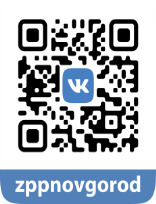 — в Центр по информированию и консультированию потребителей  ФБУЗ «ЦГи Э в Новгородской области» по телефону 77-20-38, 73-06-77; Е-mail:  zpp.center@yandex.ru— на «горячую линию» Единого консультационного центра Роспотребнадзора, который функционирует в круглосуточном режиме, телефон 8 800 555 49 43 (звонок бесплатный).